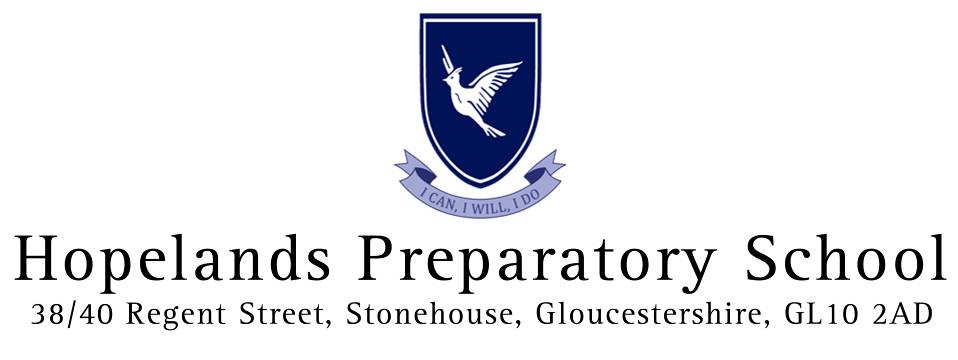 Staff Behaviour PolicySCOPE OF POLICYThis policy applies to the school including the EYFS.STAFF BEHAVIOUR AND CODE OF CONDUCTIn general, pupils should be encouraged to discuss with their parents or guardians issues that are troubling them.  Staff need to ensure that their behaviour does not inadvertently lay them open to allegations of abuse.  They need to treat all pupils with respect and try, as far as possible, not to be alone with a child or young person.  Where this is not possible, for example, in an instrumental music lesson, or sports coaching lesson, it is good practice to ensure that others are within earshot.  Where possible, a gap or barrier should be maintained between teacher and child at all times.  Any physical contact should be the minimum required for care, instruction or restraint.  Staff should avoid taking one pupil on his/her own in a car.Communication with Pupils including the use of social mediaPlease also refer to the Acceptable Use Policy and the Taking, Storing and Using of Images Policy. Staff should not give their personal mobile phone numbers or email addresses to pupils, nor should they communicate with them by text message or personal email.  If they need to speak to a pupil by telephone, they should use one of the school's telephones and email using the school system.  The group leader on all trips and visits involving an overnight stay should take a mobile phone with him/her.  The school mobile should be used for any contact with pupils that may be necessary.   The group leader will delete any record of pupils' mobile phone numbers at the end of the trip or visit and should ensure that pupils delete any staff numbers that they may have acquired during the trip. Staff should be aware that it is not appropriate to use social media to communicate with pupils. Staff are reminded that it is a criminal offence for a person aged 18 or over to have a sexual relationship with a child under 18 where that person is in a position of trust in respect of that child, even if the relationship is consensual.Physical contact with pupilsThere are occasions when it is entirely appropriate and proper for staff to have physical contact with pupils, but it is crucial that they only do so in ways appropriate to their professional role.  Staff should, therefore, use their professional judgement at all times.  Staff should not have unnecessary physical contact with pupils and should be alert to the fact that minor forms of friendly physical contact can be misconstrued by pupils or onlookers.Physical contact should never be secretive, or of the gratification of the adult, or represent a misuse of authority.  If a member of staff believes that an action could be misinterpreted, the incident and circumstances should be recorded as soon as possible, the DSL informed and, if appropriate, a copy placed on the pupil's file.Physical RestraintAny physical restraint is only permissible when a child is in imminent danger of inflicting an injury on himself/herself or on another, and then only as a last resort when all efforts to diffuse the situation have failed.  Another member of staff should, if possible, be present to act as a witness.  All incidents of the use of physical restraint should be recorded in writing and reported immediately to the DSL/Head who will decide what to do next.  Where this relates to the school's EYFS setting, parents will be informed of any physical restraint used on their child the same day or as soon as reasonably practicable.Physical education and other activities requiring physical contactWhere exercises or procedures need to be demonstrated, extreme caution should be used if the demonstration involves contact with pupils and, wherever possible, contact should be avoided.  It is acknowledged that some staff, for example, those who teach PE and games, or who offer music tuition, will, on occasions, have to initiate physical contact with pupils in order to support a pupil so they can perform a task safely, to demonstrate the use of a particular piece of equipment/instrument or assist them with an exercise.  This should be done with the pupil's agreement.Contact under these circumstances should be for the minimum time necessary to complete the activity and take place in an open environment.  Staff should remain sensitive to any discomfort expressed verbally or non-verbally by the child.Electronic communication with pupilsPlease see the Acceptable Use Policy and the General Communications Policy on the Sharedportal for staff's obligations in relation to electronic communications with pupils.Transporting pupilsIt is inadvisable for a teacher to give a lift in a car to a pupil alone.  Wherever possible and practicable it is advisable that transport is undertaken other than in private vehicles, with at least one adult additional to the driver acting as an escort.  If there are exceptional circumstances that make unaccompanied transportation of pupils unavoidable, the journey should be made known to a senior member of staff.ConfidentialityStaff members should never give absolute guarantees of confidentiality to pupils or adults wishing to tell them about something serious.  They should guarantee only that they will pass on information to the minimum number of people who must be told in order to ensure that the proper action is taken to sort out the problem and that they will not tell anyone who does not have a clear need to know.  They will also take whatever steps they can to protect the informing pupil or adult from any retaliation or unnecessary stress that might be feared after a disclosure has been made.Disclosure ObligationThe school takes its responsibility to safeguard children very seriously and any staff member and/or successful candidate who is aware of anything that may affect his/her suitability to work with children must notify the Head and or Bursar immediately. The obligation to disclose relevant information pertaining to a change in circumstances includes but is not limited to:Change of addressChange of statusDisqualification under the Childcare Act 2006 (July 2018) Any other reason that may affect a staff member’s suitability to work with children (eg mental health issues, alcohol or drug addictions, disqualification, etc)Failure to disclose relevant information may be treated as gross misconduct under the Disciplinary and Appeals Policy and may result in dismissal, and a possible referral to the police and/or DBS. ACTION IF A PUPIL IS MISSINGN.B Please refer also to the school's missing child policy and procedures which also include the requirements for a day pupil, EYFS missing child in its content.During the working day:first check with the pupil's friendsAny child who has not arrived at school for registration and the school has not been notified of a reason for the absence, the family will be phoned by the bursar or school administrator.A record is kept by the school of any instances in which a pupil is missing from school without satisfactory permission and documentation, including the action taken and the pupil's explanation.EQUAL TREATMENTWe are committed to equal treatment for all pupils regardless of sex, sexuality, race, caste, disability, religion or belief.  We keep a record of discriminatory incidents.  We aim to create a friendly, caring and perceptive environment in which every individual is valued.  We endeavour to contribute positively towards the growing autonomy, self-esteem and safety of each pupil.  Our staff undertake regular consultation activities with our pupils e.g. through safety questionnaires, participation in anti-bullying week and speaking to children about their experiences at lunchtime and playtimes.BULLYINGBullying, harassment and victimisation and discrimination will not be tolerated.  Bullying may be a child protection issue and safeguarding concerns may arise from actions of other pupils and not just adults.  We treat all our pupils and their parents fairly and with consideration and we expect them to reciprocate towards each other, the staff and the school. Any kind of bullying including cyber bullying is unacceptable and the school keeps a record of any incidents.  Please see our school policy on caring & anti-bullying for further details.COMPLAINTSCopies of the school's complaints procedure can be sent to any parent on request and is published on the school’s website. Any complaint arising from the implementation of this policy will be considered under the school's complaints procedure.WHISTLEBLOWINGKCSIE states that if a teacher or member of staff has concerns about the behaviour of another member of staff towards a pupil, he or she should report it at once to the Head and to the DSL (or to the Chairman of Governors where the concern relates to the Head or a governor).  Any concern will be thoroughly investigated under the school's whistle-blowing procedures.  Such reporting will be without prejudice to the member of staff's position in the school. Where there are allegations of criminal activity, the LADO (or DO) will always be informed, and advice taken, before the school undertakes any investigation of its own.  Wherever possible, and subject to the rights of the pupil, the member of staff will be informed of the outcome of the investigation.  No one who reports a genuine concern in good faith needs to fear retribution.  Those failing to report concerns of a safeguarding nature may face disciplinary sanctions.  Under the Public Interest Disclosure Act 1998 the member of staff may be entitled to raise a concern directly with an external body where the circumstances justify it.DAILY CONDUCT REQUIREMENTS FOR STAFFAttendance and TimekeepingShould a staff member need to be absent or expect to be late for any reason, he/she should ask their line manager in advance when possible. When a teacher is absent through sickness, he/she should notify the head as early as possible and either provide the work needed or direct the head to where cover work has been left.SmokingTo promote a healthy and pleasant working environment and because of the fire risk, smoking (in any form, including the use of e-cigarettes) is not allowed anywhere on site. Alcohol and Illegal DrugsConsumption of alcohol is not permitted on site save where at a school function or otherwise agreed when modest amounts of alcohol may be consumed. Employees' conduct and performance must not be adversely impacted by alcohol or drugs when undertaking their duties. Consumption of illegal drugs is strictly forbidden.  SecurityIn the interests of security, employees must carry their identity card whilst in school and produce it on request. Staff must not remove any school documents from the site nor take any photographs without due permission. The school reserves the right to search the outer clothing, bags, lockers and vehicles etc. of staff members whilst on site. The staff member may have a colleague in attendance on such (rare) occasions.  Staff medicines are stored in a locked cupboard located in the office.  Personal AppearanceThe school regularly receives visits from parents, potential parents and others, and naturally wishes to convey an impression of professionalism, efficiency and organisation. Therefore, whilst not wishing to impose unreasonable obligations on staff they are, nonetheless, required to look smart in appearance. Please refer to the School’s Dress Code. Mobility and FlexibilityDue to the demands and nature of the school, staff should be prepared to transfer upon request within departments either temporarily or permanently, to undertake work of a different nature, providing it is reasonable and safe to do so and the staff member is adequately trained.Use of Mobile Phones and Cameras Photographs will only be taken of children with their parents' permission (provided in writing via consent form).  Photographs will only be taken by staff members.  Where photographs are taken by staff to give evidence of children's progress, photos can only be taken on school cameras.  They must then be downloaded onto school computers, where they will be monitored. Photos cannot be used or passed on outside the school unless expressed permission is granted. Please refer to the School’s General Communications Policy as well as the School’s Acceptable Use Policy.  Neither staff nor children may use their own mobile phones to take photographs within our school, including the EYFS setting. See the School’s Acceptable Use Policy.This policy was adopted at a meeting ofHopelands Preparatory SchoolHeld onJanuary 2018Date to be reviewedJanuary 2020Signed on behalf of the senior management team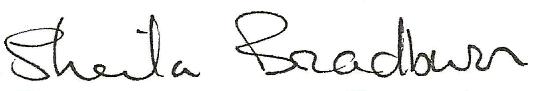 Name of signatorySheila BradburnSheila BradburnRole of signatoryHeadHeadSigned on behalf of the Governing Body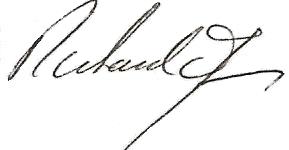 Name of signatoryRichard JamesRichard JamesRole of signatoryChair of GovernorsChair of Governors